EGOERAPROPOSAMENAGARRAIO ETA LOGISTIKA HIZTEGIAN eta ZIRKULAZIO HIZTEGIAN honela utziko da:Salgai Arriskutsuen Nazioarteko Errepide Garraioari buruzko Europako Akordioa (4); ADR (4)	Salgai Arriskutsuen Errepide Garraioa arautzeko Europako Akordioa, Nazio Batuen Erakundearen Europarako Ekonomia Batzordearen gomendioei jarraituz egina eta Genevan 1957ean izenpetua. Akordio honetan, salgai arriskutsuen identifikazio, enbalaje, etiketatze eta garraio-gutunari buruzko arauak ematen dira, eta, era berean, garraiolariak ibilgailuaren prestaketari eta gidariari buruz dituen erantzukizunak zehazten dira. es	Acuerdo Europeo sobre Transporte Internacional de Mercancías Peligrosas por Carretera; ADR fr	Accord européen relatif au transport international des marchandises dangereuses par route; ADR en	European Agreement concerning the International Carriage of Dangerous Goods by Road; ADRAZTERKETA1-ITURRIA: Diccionario de logísticaDiccionario de logística / David Soler-- 2ª ed-- Barcelona : Marge Books, 2009, 373 p. : il. ; 21 cm -- (Biblioteca de logística) ISBN 978-84-92442-24-9
http://www.logisnet.com/es/diccionario-cadena-suministro/_page:1,word:3211/Convenio ADR 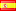 ADR Convention 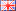 Conveni ADR 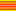 Convenio internacional sobre el transporte de mercancías peligrosas por carretera. Fue suscrito en Ginebra (Suiza) el 30 de septiembre de 1957, se enmienda periódicamente y afecta a la mayoría de estados de Europa o de su influencia comercial. Señala las mercancías consideradas especialmente peligrosas y aquellas que, aun siéndolo, pueden transportarse si se tienen en cuenta las indicaciones de los anexos del convenio. Éstos hacen referencia al etiquetaje y embalaje (Anexo A) y a la construcción, equipamiento y operatividad del vehículo transportador (Anexo B). Estos anexos son modificados bienalmente. Cada país posee una regulación específica. ADR ADR ADR 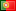 Siglas de "Articles Dangereux de Route", correspondientes al Convenio internacional sobre el transporte de mercancías peligrosas por carretera. Fue suscrito en Ginebra (Suiza) el 30 de septiembre de 1957, se enmienda periódicamente y afecta a la mayoría de estados de Europa o de su influencia comercial. Señala las mercancías consideradas especialmente peligrosas y aquellas que, aun siéndolo, pueden transportarse si se tienen en cuenta las indicaciones de los anexos del convenio. Éstos hacen referencia al etiquetaje y embalaje (Anexo A) y a la construcción, equipamiento y operatividad del vehículo transportador (Anexo B). Estos anexos son modificados bienalmente. Cada país posee una regulación específica. 2-ITURRIA: Gestión técnica del tráficoEL TRANSPORTE DE MERCANCÍAS QUE REQUIEREN PRECAUCIONES ESPECIALES. TRANSPORTES ESPECIALES. TRANSPORTE DE MERCANCÍAS PERECEDERAS. TRANSPORTE DE MERCANCÍAS PELIGROSAS. EL ADR. HABILITACIÓN PARA CONDUCIR VEHÍCULOS QUE TRANSPORTAN MERCANCÍAS PELIGROSAS. LA GESTIÓN DE LA CIRCULACIÓN DE ESTOS VEHÍCULOS.ESTT - OEP 2014 Parte 3. GESTIÓN TÉCNICA  DEL TRÁFICORevisado en 2014www.dgt.es/.../la.../TEMA_9_Gestion_Adtva_del_Trafico.doc‎5.- EL ACUERDO EUROPEO SOBRE TRANSPORTE INTERNACIONAL DE MERCANCÍAS PELIGROSAS POR CARRETERA (ADR)El origen del término ADR proviene de la primera letra de algunas palabras clave del título en francés: Accord Européen relatif au Transport International des Marchandises Dangereuses par Route. El Acuerdo Europeo sobre transporte internacional de mercancías peligrosas por carretera (ADR) fue elaborado después de  Mundial. Fue hecho en Ginebra en 1957, bajo los auspicios del Comité de Transportes Interiores de  para Europa de las Naciones Unidas (CEPE/UNECE), pero las disposiciones detalladas, es decir, los Anejos A y B, sólo se publicaron 12 años más tarde, es decir, en 1969.El ADR se revisa cada dos años –coincidiendo con años impares- por el grupo de trabajo WP-15. Este grupo de trabajo (Working Party) está adscrito al Comité de Transportes Interiores de  para Europa (CEPE / UNECE). El ADR enumera las mercancías peligrosas que pueden ser objeto de un transporte nacional e internacional. Es de aplicación a todo transporte internacional de mercancías peligrosas por carretera, así como las actividades implicadas (embalaje, carga, descarga…), entre los países adheridos al acuerdo. El ADR tiene dos finalidades principales:facilitar el transporte de mercancías peligrosasaumentar la seguridad en este tipo de transporte		Existen otros acuerdos semejantes para otros modos de transporte: el Reglamento relativo al Transporte Internacional Ferroviario de Mercancías Peligrosas (RID)las Prescripciones europeas, relativas al transporte internacional de mercancías peligrosas, por vías de navegación interior (ADN)el Código marítimo internacional de mercancías peligrosas (IMDG)las Instrucciones técnicas de  (Organización de Aviación Civil Internacional) para el transporte sin riesgos de mercancías peligrosas por vía aérea(…)El ADR, basándose en las recomendaciones del Comité de Expertos, recoge 9 clases, subdividiéndose la clase 4 en tres, la clase 5 en dos y la clase 6 en otras dos. Las clases resultantes serían las siguientes: Clase 1.      Materias y objetos explosivosClase 2.      GasesClase 3.      Líquidos inflamablesClase 4.1 Materias sólidas inflamables, materias autorreactivas y materias  explosivas desensibilizadas sólidas.Clase 4.2    Materias que pueden experimentar inflamación espontáneaClase 4.3   Materias que al contacto con el agua desprenden gases inflamablesClase 5.1   Materias comburentesClase 5.2   Peróxidos orgánicosClase 6.1   Materias tóxicasClase 6.2   Materias infecciosasClase 7      Materias radiactivasClase 8      Materias corrosivasClase 9      Materias y objetos peligrosos diversos3-ITURRIA: IATEes 
en 
fr GARRAIOA ETA LOGISTIKA HIZTEGIA2016ZIRKULAZIOA HIZTEGIA2016117ADR (4)Sin. Salgai Arriskutsuen Nazioarteko Errepide Garraioari buruzko Europako Akordioa (4) 	Genevan 1957an sinatutako akordioa; bertan salgai arriskutsuen identifikazio, enbalaje, etiketatze eta garraio-gutunari buruzko arauak ematen dira, eta, era berean, garraiolariak ibilgailuaren prestaketari eta gidariari buruz dituen erantzukizunak zehazten dira. es	ADR; Acuerdo europeo sobre transporte internacional de mercancías peligrosas por carretera fr	ADR; Accord européen relatif au transport international des marchandises dangereuses par route  en	ADR; Agreement concerning the International Carriage of Dangerous Goods by Road1268Salgai Arriskutsuen Nazioarteko Errepide Garraioari buruzko Europako Akordioa (4)	Salgai Arriskutsuen Errepide Garraioa arautzeko Europako Akordioa, Nazio Batuen Erakundearen gomendioei jarraituz Genevan 1957ko irailaren 30ean zenbait herrialdek izenpetutakoa. Espainia 1972ko urriaren 19an atxiki zitzaion akordioari. es	Acuerdo Europeo sobre Transporte Internacional de Mercancías Peligrosas por Carretera; ADR fr	Accord européen relatif au transport international des marchandises dangereuses par route; ADR en	European Agreement concerning the International Carriage of Dangerous Goods by Road; ADRDomainTRANSPORT, International agreement NoteMISC: Ginebra, 30.9.1957. El texto refundido entró en vigor el 1-1-1997.;DIV: dr;UPDATED: PO 19/11/2003 Term Acuerdo Europeo sobre Transporte Internacional de Mercancías Peligrosas por Carretera Reliability3 (Reliable) Term Ref.ARANZADI, RCL 1997\2729, Texto refundido (BOE 10-6.1997, nº. 138) Date01/09/1988 Abbreviation ADR Reliability3 (Reliable) Term Ref.ARANZADI, RCL 1997\2729, Texto refundido (BOE 10-6.1997, nº. 138) Date01/09/1988 NoteDone at Geneva on 30 September 1957 under the auspices of the United Nations Economic Commission for Europe. Entered into force on 29 January 1968. The Agreement itself was amended by the Protocol amending Article 14 (3), done at New York on 21 August 1975, which entered into force on 19 April 1985. The key article is the second, which says that apart from some excessively dangerous goods, other dangerous goods may be carried internationally in road vehicles subject to compliance with:
- the conditions laid down in Annex A for the goods in question, in particular as regards their packaging and labelling; and 
- the conditions laid down in Annex B, in particular as regards the construction, equipment and operation of the vehicle carrying the goods in question. Annexes A and B have been regularly amended and updated since the entry into force of ADR. 

A revised consolidated version has been published as document ECE/TRANS/225, Vol. I and II www.unece.org/trans/d... [6.3.2013] Term European Agreement concerning the International Carriage of Dangerous Goods by Road Reliability3 (Reliable) Term Ref.United Nations Economic Commission for Europe website, www.unece.org/trans/d... [4.3.2013] Date01/09/1988 Abbreviation ADR Reliability3 (Reliable) Term Ref.United Nations Economic Commission for Europe website, www.unece.org/trans/d... [4.3.2013] Date01/09/1988 Term accord européen relatif au transport international des marchandises dangereuses par route Reliability3 (Reliable) Date01/09/1988 Abbreviation ADR Reliability3 (Reliable) Date01/09/1988 